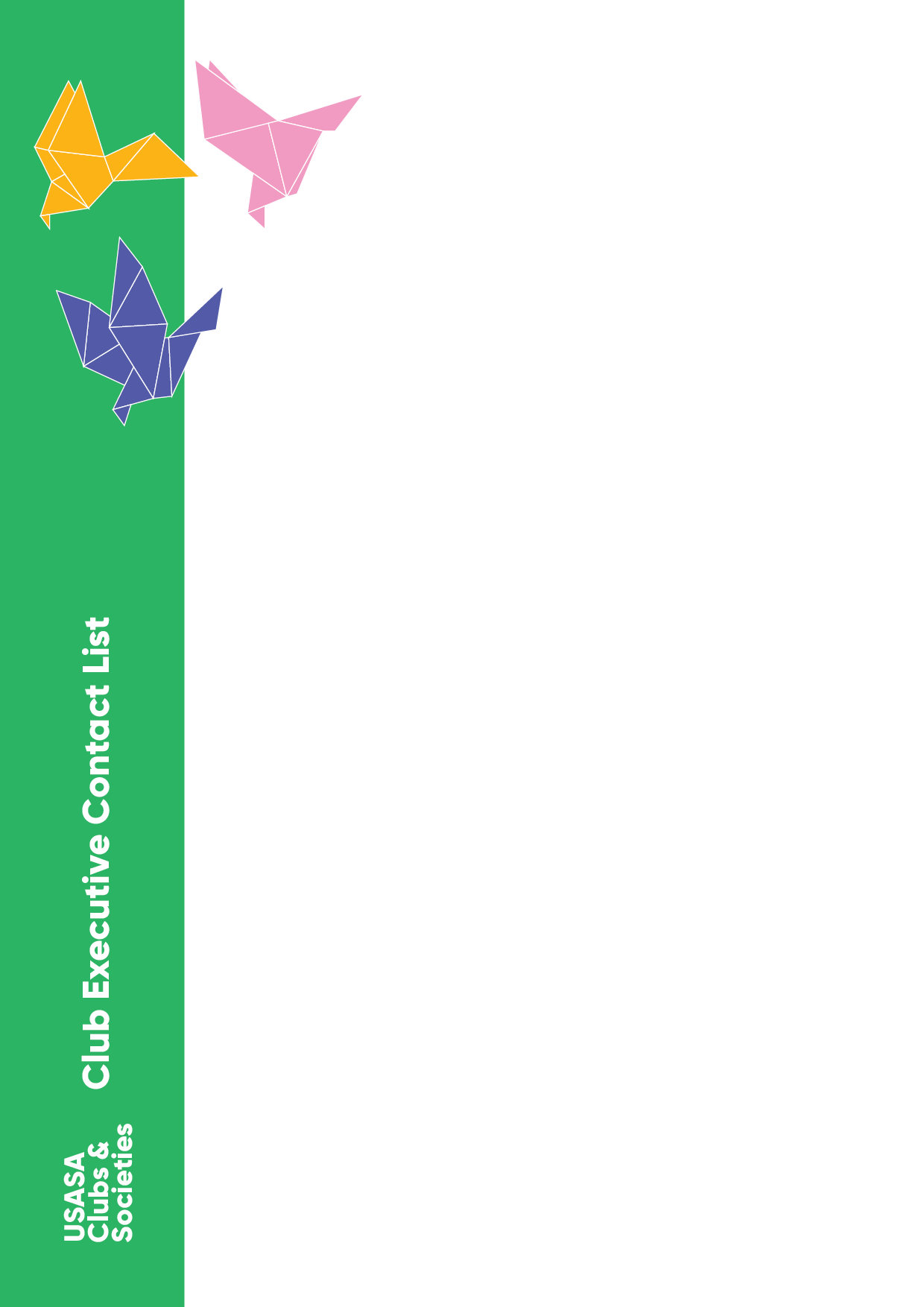 PositionFirst NamePreferred NameLast NamePronouns (Optional)UniSA Student Email AddressStudent ID No.PresidentTreasurerSecretary